REGULAMIN KONKURSU „INICJUJ Z FIO na start”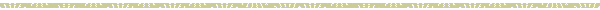 I POSTANOWIENIA OGÓLNE1. Regulamin określa zasady realizacji projektu „Inicjuj z FIO na start”, w tym w szczególności przyznawania i rozliczania mikrodotacji, realizowanego przez Stowarzyszenie Kujawsko-Pomorski Ośrodek Wsparcia Inicjatyw Pozarządowych TŁOK oraz Towarzystwo Rozwoju Gminy Płużnica, zwanych Operatorami.2. Głównym celem projektu jest zwiększenie liczby inicjatyw oddolnych przez wzmocnienie aktywności oraz potencjału ludzkiego i infrastrukturalnego min. 118 podmiotów sektora - młodych organizacji pozarządowych oraz grup nieformalnych i samopomocowych z woj. kujawsko-pomorskiego w ciągu 19 m-cy.3. Mikrodotacje do 5 tysięcy złotych zostaną przyznane zgodnie z art. 16. Ustawy z dnia 24 kwietnia 2003 r. o działalności pożytku publicznego i o wolontariacie (Dz. U. z 2018 r. poz. 450, 650, 723). Środki na mikrodotacje pochodzą z Programu Fundusz Inicjatyw Obywatelskich. 4. W ramach projektu planuje się przyznanie min. 118 mikrodotacji do wysokości 5 tys. zł w drodze min. 2 konkursów o łącznej kwocie 590 000 zł.5. Projekt jest realizowany w okresie od 01-05-2018 do 30-11-2019 r.II PODMIOTY UPRAWNIONE ORAZ PRZEZNACZENIE DOTACJI1. Podmiotami uprawnionymi do składania ofert o dofinansowanie realizacji zadania w ramach mikrodotacji  FIO są: 1) Młoda organizacja pozarządowa – organizacja pozarządowa lub podmiot wymieniony w art. 3 ust. 3 UoDPPioW, która została wpisana do KRS lub właściwego rejestru (np. rejestr starosty), nie wcześniej niż 30 miesięcy od dnia złożenia wniosku o mikrodotację. Ponadto roczny budżet tej organizacji, nie może przekraczać 25 tys. zł; (w przypadku organizacji zarejestrowanych w KRS w 2018 roku, badana jest wysokość budżetu na dzień składania wniosku. W tym przypadku nie może ona również przekraczać 25 tys. zł). Młoda organizacja pozarządowa może ubiegać się o przyznanie mikrodotacji na:a) sprzęt biurowy, sprzęt związany z obszarem działań organizacji, koszty adaptacji lokalu, oprogramowanie komputerowe, podniesienie kwalifikacji pracowników lub wolontariuszy, częściowe finansowanie kosztów osobowych związanych z obsługą księgową, prawną lub informatyczną, poszerzenie zakresu świadczonych usług oraz pomoc w opracowaniu merytorycznych planów rozwoju (w tym również związanych z przyznaną mikrodotacją) na okres co najmniej 12 miesięcy. Koszt pomocy na opracowanie merytorycznego planu rozwoju nie może być wyższy niż 10% dotacji.b) realizację zadań z zakresu wszystkich sfer działalności pożytku publicznego.Organizacja określa we wniosku o mikrodotację, który rodzaj kosztów będzie ponosić. Nie ma możliwości łączenia kosztów z pkt a) z kosztami z pkt b). 2) Patron – organizacja pozarządowa lub podmiot wymieniony w art. 3 ust. 3 UoDPPioW, która może ubiegać się o przyznanie mikrodotacji na realizację projektu, dzięki któremu konkretna grupa nieformalna/samopomocowa będzie miała możliwość realizacji lokalnego przedsięwzięcia. Patron który otrzyma mikrodotację na wsparcie realizacji lokalnego przedsięwzięcia przez grupę nieformalną/samopomocową to realizator projektu, o którym mowa w art. 2 pkt. 6 UoDPPioW.  Patron może otrzymać mikrodotację wyłącznie na realizację określonego lokalnego przedsięwzięcia przez konkretną (możliwą do zidentyfikowania na etapie składania projektu) grupę nieformalną lub samopomocową. Potrzeba realizacji tego przedsięwzięcia powinna zostać wskazana przez grupę (min. 3 osoby). Ponadto projekt złożony przez Patrona może dotyczyć wsparcia realizacji jednego przedsięwzięcia przez grupę nieformalną lub samopomocową. Projekt złożony przez Patrona musi być odpowiedzią na potrzeby zgłaszane przez grupę nieformalną lub samopomocową oraz musi gwarantować realizację lokalnego przedsięwzięcia przez jej członków. Patron nie może realizować projektu na rzecz członków grupy nieformalnej lub samopomocowej pełniących funkcje w organach statutowych organizacji pozarządowych.3) Grupa nieformalna - nie mniej niż trzy osoby, wspólnie realizujące lub chcące realizować działania w sferze pożytku publicznego, a nieposiadające osobowości prawnej. Grupa taka może ubiegać się o wsparcie realizacji lokalnego przedsięwzięcia mieszczącego się w sferze zadań publicznych określonej w art. 4 UoDPPioW. Grupy nieformalne, których członkowie pełnią funkcje w organach statutowych organizacji pozarządowych nie mogą uzyskać wsparcia w ramach konkursu „Inicjuj z FIO na start”. Grupa nieformalna może ubiegać się o wsparcie samodzielnie lub wspólnie z inną organizacją – Patronem. 4) Grupa samopomocowa - dobrowolny zespół osób, którego aktywne działanie skierowane jest na pokonywanie problemów oraz zmianę warunków życia jego członków. Jeżeli grupa samopomocowa nie posiada osobowości prawnej wsparcie przysługuje jej na zasadach przewidzianych dla grup nieformalnych o ile w jej skład wchodzą przynajmniej trzy osoby, a działania mieszczą się w sferze pożytku publicznego. Jeżeli natomiast grupa samopomocowa działa w formie organizacji posiadającej osobowość prawną, to jeżeli spełnia warunki dostępu przewidziane dla młodych organizacji pozarządowych, może uzyskać właściwe dla nich wsparcie. Grupy samopomocowe nieposiadające osobowości prawnej, których członkowie pełnią funkcje w organach statutowych organizacji pozarządowych, której cele statutowe dotyczą działań samopomocowych, nie mogą uzyskać wsparcia w ramach konkursu „Inicjuj z FIO na start”. Grupa samopomocowa nieposiadająca osobowości prawnej może ubiegać się o wsparcie samodzielnie lub wspólnie z inną organizacją – Patronem.2. W konkursie mogą wziąć udział te organizacje i grupy, które mają siedzibę w województwie kujawsko-pomorskim i planują prowadzić działania na terenie jednej lub wielu gmin z terenu województwa kujawsko-pomorskiego.3. Podmioty wymienione w pkt 1 i 2, które otrzymały we wcześniejszych latach mikrodotacje w ramach „Inicjuj z FIO” lub „Inicjuj z FIO bis”, mogą wziąć udział w konkursie jeśli wywiązały się z obowiązku prawidłowego i terminowego rozliczenia mikrodotacji.
4. W przypadku kosztów ponoszonych przez podmioty realizujące zadanie z zakresu sfer działalności pożytku publicznego w ramach mikrodotacji, mają zastosowanie następujące zasady kwalifikowalności  kosztów:
Kategoria I - Koszty merytoryczne – wydatki związane z uczestnictwem bezpośrednich adresatów zadania, takie jak materiały szkoleniowe, wynajem sal, niezbędny dla beneficjentów sprzęt do przeprowadzenia zajęć, żywność, odzież, zakwaterowanie, niezbędne przejazdy beneficjentów, opłaty za sprawy sądowe prowadzone w interesie publicznym, nagrody dla beneficjentów w konkursach, koszt niezbędnych wyjazdów służbowych trenerów, ekspertów, specjalistów zaangażowanych w realizację zadania oraz koszty promocji (w tym m. in. plakaty, ulotki, ogłoszenia prasowe itp.).Kategoria I A - np. wynagrodzenia trenerów, ekspertów, specjalistów realizujących zadania (jedynie w części odpowiadającej zaangażowaniu danej osoby w realizację projektu), wynagrodzenia innych osób zatrudnionych specjalnie na potrzeby projektu.Koszt prac eksperckich, w tym szkoleń, warsztatów itp. nie może wynosić więcej niż 100 zł za godzinę zegarową;Kategoria I B – żywność;Kategoria I C – np. drobny sprzęt sportowy;Kategoria I D – pozostałe koszty merytoryczne – materiały zużywalne w trakcie trwania projektu, niezaliczające się do pozostałych kategorii, np. artykuły papiernicze na warsztaty, opłaty za wynajem sal, materiały szkoleniowe, opłaty za sprawy sądowe prowadzone w interesie publicznym, plakaty, ulotki.
UWAGA! W przypadku realizacji zadania w ramach działalności odpłatnej zastosowanie mają limity wynagrodzeń określone w art. 9 UoDPPioW. Kategoria II - Koszty obsługi  zadania publicznego - do wysokości 25% dotacji – np. kierowanie  projektem, wykonywanie zadań administracyjnych, księgowych (jedynie w części odpowiadającej zaangażowaniu danej osoby w realizację projektu), opłaty za telefon/faks, opłaty pocztowe, czynsz, CO (w stosownej części, przypadającej na dany projekt), opłaty za przelewy bankowe, koszt zakupu lub wypożyczenia składnika majątku, którego wartość początkowa nie przekracza kwoty 10 000,00 zł brutto (organizacja może zakupić kilka składników majątku, których cena jednostkowa nie przekracza 10 000,00 zł za poszczególny składnik majątku). Koszt prac administracyjnych nie może wynosić więcej niż 30 zł za godzinę zegarową.5. Środki trwałe zakupione przez Patronów w celu realizacji zadania ze sfery pożytku publicznego na rzecz grupy nieformalnej/samopomocowej, muszą zostać przekazane Patronowi na własność po zakończeniu projektu. Patron wraz z grupą nieformalną zobowiązani są sporządzić pisemny protokół przekazania tych środków. Patron zobowiązuje się do użyczenia grupie nieformalnej zakupionego z dotacji sprzętu i/lub wyposażenia, narzędzi na podstawie odrębnego porozumienia (umowy użyczenia), na działania związane z kontynuacją projektu, z wykluczeniem działalności gospodarczej. 6. Grupy nieformalne/samopomocowe bez Patrona nie mogą nabywać środków trwałych.7. Limity nie obowiązują młodych organizacji pozarządowych, które przeznaczają mikrodotację na sprzęt biurowy, sprzęt związany z obszarem działań organizacji, koszty adaptacji lokalu, oprogramowanie komputerowe, podniesienie kwalifikacji pracowników lub wolontariuszy, poszerzenie zakresu świadczonych usług. 8. Młode organizacje mogą częściowo finansować koszty osobowe związane z obsługą księgową, prawną lub informatyczną do nie więcej niż 25%  dotacji, a pomoc w opracowaniu merytorycznych planów rozwoju do nie więcej niż 10% dotacji.9. W przypadku organizacji pozarządowych terenowe oddziały organizacji (nieposiadające osobowości prawnej) mogą złożyć ofertę wyłącznie za zgodą zarządu głównego organizacji (tj. na podstawie pełnomocnictwa rodzajowego udzielonego przez zarząd główny). Natomiast terenowe oddziały posiadające osobowość prawną mogą aplikować niezależnie od zarządu głównego. W obu przypadkach okres działania maksymalnie 30 miesięcy od dnia rejestracji podmiotu we właściwym rejestrze do dnia złożenia wniosku, a także wysokość budżetu badane są dla jednostki macierzystej.10. Spółdzielnie socjalne oraz spółki z o.o. (zgodnie z art. 3 ust. 2 UoDPPioW), mogą wnioskować jedynie na realizację zadań ze sfery pożytku publicznego.
11. Podmiotami nieuprawnionymi do składania ofert o dofinansowanie realizacji zadania w ramach P FIO są w szczególności podmioty wskazane w art. 3 ust. 4 UoDPPioW tj. partie polityczne, związki zawodowe i organizacje pracodawców, samorządy zawodowe, a także fundacje utworzone przez partie polityczne oraz organizacje niespełniające warunków dostępu.12. Przed złożeniem oferty wskazane jest zapoznanie się z dokumentem Program Fundusz Inicjatyw Obywatelskich na lata 2014-2020 r. oraz Regulaminem Konkursu Fundusz Inicjatyw Obywatelskich edycja 2018, które dostępne są na stronie internetowej www.fio.niw.gov.pl13. Adresatami projektów muszą być osoby mieszkające w województwie kujawsko-pomorskim.14. Patron (a w przypadku grup bez Patrona – Operator) ponosi koszty zakupu towarów i usług związane z realizacją lokalnego przedsięwzięcia przez grupę nieformalną. Patron/Operator nie przekazuje środków grupie nieformalnej. Każdy dowód księgowy dokumentujący zakup towaru lub usługi związanej z realizacją lokalnego przedsięwzięcia przez grupę nieformalną musi być wystawiony na Patrona/Operatora. 15. Patron (lub Operator – w przypadku grup bez Patrona) może udzielić przedstawicielowi grupy nieformalnej pełnomocnictwa do dokonywania zakupu towarów i usług niezbędnych do wsparcia realizacji lokalnego przedsięwzięcia lub może zawrzeć porozumienie wolontariackie, co stanowić będzie podstawę do wypłacenia przedstawicielowi grupy nieformalnej /osobie, z którą zawarte zostało porozumienie wolontariacie, zaliczki na pokrycie kosztów przedsięwzięcia.16. Ze środków „Inicjuj z FIO na start” finansowane będą jedynie działania mieszczące się w zakresie działalności statutowej nieodpłatnej i odpłatnej (w granicach limitów określonych w art. 9 UoDPPioW). Tym samym środki „Inicjuj z FIO na start” nie mogą być przeznaczone na finansowanie działalności gospodarczej organizacji pozarządowej.CZAS REALIZACJI DZIAŁAŃ17. Harmonogram projektów realizowanych w 2018 r. musi być przewidziany w okresie pomiędzy 01.09.2018 r. a 15.12.2018 r.18. Dotacja musi być wykorzystana w okresie realizacji projektu. Nie ma możliwości ponoszenia wydatków z dotacji przed datą rozpoczęcia lub po zakończeniu projektu – dotyczy to także należności publicznoprawnych, w tym podatków i składek ZUS (wszystkie płatności muszą być dokonane w okresie realizacji projektu).LICZBA WNIOSKÓW I WYSOKOŚĆ MIKRODOTACJI19. Jedna organizacja/Patron/grupa nieformalna/grupa samopomocowa może wystąpić tylko z 1 wnioskiem w jednej edycji konkursu. Złożenie więcej niż 1 wniosku przez jedną organizację/grupę skutkuje ich odrzuceniem. 20. Jedna osoba może być członkiem 1 grupy nieformalnej/samopomocowej.21. Jedna organizacja może być Patronem 1 grupy nieformalnej/samopomocowej.22. Pracownicy instytucji publicznych oraz organizacji pozarządowych mogą być członkami grup nieformalnych/samopomocowych, jednak nie mogą stanowić więcej niż 50 % członków grupy.23. Przedstawiciel Patrona podpisuje oświadczenie, że członkowie grupy nieformalnej nie pełnią funkcji w organach statutowych istniejącej organizacji pozarządowej. Oświadczenie jest elementem wniosku o dofinansowanie.24. Maksymalna kwota wnioskowanej dotacji wynosi 5000 zł. 25. Wnioski i/lub budżety można konsultować u Operatora w trakcie trwania naboru. Ostateczny termin przesyłania wniosków do konsultacji to 7 dni przed zakończeniem naboru. W pierwszej kolejności konsultowane będą wnioski podmiotów, które nie korzystały ze środków projektu „Inicjuj z FIO” oraz „Inicjuj z FIO bis”. Na doradztwo należy umówić się, wysyłając maila z prośbą o doradztwo. W treści maila należy podać następujące informacje: a) nazwę powiatu, z którego pochodzi wnioskodawcab) czy podmiot korzystał z dotacji „Inicjuj z FIO” w l. 2014-2016 r., lub „Inicjuj z FIO bis” w 2017 r., a jeśli tak – tytuł projektu i numer umowy.Adresy e – mail do korespondencji:fio.nastart@tlok.pl – adres do Stowarzyszenia Kujawsko – Pomorski Ośrodek Wsparcia Inicjatyw Pozarządowych TŁOKtrgp@trgp.org.pl – adres do Towarzystwa Rozwoju Gminy PłużnicaIII KWALIFIKOWALNOŚĆ WYDATKÓW1. Wydatki w ramach P FIO są kwalifikowalne, jeżeli: są niezbędne dla realizacji projektu, są racjonalne i efektywne, zostały faktycznie poniesione w okresie realizacji projektu i udokumentowane,  zostały przewidziane w budżecie projektu, są zgodne ze szczegółowymi wytycznymi określonymi w niniejszym Regulaminie,są zgodne z odrębnymi przepisami prawa powszechnie obowiązującego. Do wydatków, które w ramach Funduszu Inicjatyw Obywatelskich nie mogą być finansowane, należą wydatki nie odnoszące się jednoznacznie do projektu, w tym m. in.:podatek od towarów i usług (VAT), jeśli może zostać odliczony w oparciu o ustawę z dnia 11 marca 2004 r. o podatku od towarów i usług (Dz. U. z 2017 r., poz. 1221, 2491, z 2018 r. poz. 62, 86, 650 z późn. zm.);
zakup nieruchomości gruntowej, lokalowej, budowlanej;
zakup środków trwałych (w rozumieniu art. 3 ust. 1 pkt 15 ustawy z dnia 29 września 1994 r. o rachunkowości (Dz. U. z 2018 r., poz. 395, 398, 650 z późn. zm.) i art. 16a ust. 1 w zw. z art. 16d ust. 1 ustawy z dnia 15 lutego 1992 r. o podatku dochodowym od osób prawnych (Dz. U. z 2018 r., poz. 1036, z późn. zm.));
amortyzacja;
leasing;rezerwy na pokrycie przyszłych strat lub zobowiązań;
odsetki z tytułu niezapłaconych w terminie zobowiązań;
koszty kar i grzywien;
koszty procesów sądowych (z wyjątkiem spraw prowadzonych w interesie publicznym);
nagrody, premie i inne formy bonifikaty rzeczowej lub finansowej dla osób zajmujących się
realizacją zadania;
zakup napojów alkoholowych (jest to niezgodne z art. 1 ust. 1 ustawy z dnia 26 października 1982 r. o wychowaniu w trzeźwości i przeciwdziałaniu alkoholizmowi (Dz. U. z 2016 r. poz. 487, z 2017 r. poz. 2245, 2439, z 2018 r. poz. 310, 650 z późn. zm.));
podatki i opłaty z wyłączeniem podatku dochodowego od osób fizycznych, składek na ubezpieczenie społeczne i zdrowotne, składek na Fundusz Pracy oraz Fundusz Gwarantowanych Świadczeń Pracowniczych, a także opłat za zaświadczenie o niekaralności, opłaty za zajęcie pasa drogowego oraz kosztów związanych z uzyskaniem informacji publicznej;
koszty wyjazdów służbowych osób zaangażowanych w realizację projektu na podstawie umowy cywilnoprawnej, chyba że umowa ta określa zasady i sposób podróży służbowych.3. W przypadku znacznej liczby błędów w składanych dokumentach dotyczących realizowanego projektu, niestosowania się do zaleceń Operatora, może on uznać za wydatek niekwalifikowalny, w całości lub w części, koszt wynagrodzenia personelu zatrudnionego do obsługi projektu.4. W przypadku rażącego naruszenia postanowień umowy przez przedstawiciela/li młodej organizacji, Patrona, nieuwzględniania zaleceń Operatora, utrudniania mu przeprowadzenia monitoringu działań w ramach projektu lub kontroli dokumentacji związanej z projektem, Operator może uznać całość lub część mikrodotacji za wydatek niekwalifikowalny i wezwać do zwrotu środków.IV SPOSÓB WYŁANIANIA GRANTOBIORCÓWKRYTERIA FORMALNE1. Ogłoszenie o naborze ofert zostanie opublikowane  na stronach internetowych Operatorów: www.tlok.pl i www.trgp.org.pl. Równocześnie ogłoszenie może zostać opublikowane w lokalnej prasie lub innych wybranych mediach lokalnych i regionalnych obejmujących terytorium woj. kujawsko-pomorskiego;2. Nadesłane wnioski zostaną poddane ocenie formalnej, którą przeprowadzą pracownicy biur Stowarzyszenia Kujawsko-Pomorski Ośrodek Wsparcia Inicjatyw Pozarządowych TŁOK oraz Towarzystwa Rozwoju Gminy Płużnica w oparciu o Kartę Oceny Formalnej. Pod uwagę brane będą następujące kryteria: 1) projekt został złożony w terminie określonym w ogłoszeniu o naborze (decyduje data stempla pocztowego); 2) projekt i budżet, napisane według aktualnego formularza wniosku, czytelne i kompletne (w tym podpisane przez upoważnione osoby), złożono w dwóch egzemplarzach papierowych i na płycie CD/DVD, wraz z wymaganymi załącznikami w 1 egzemplarzu, budżet jest prawidłowo wypełniony i nie przekracza limitów;3) projekt jest złożony przez organizację, Patrona, grupę nieformalną lub samopomocową uprawnioną do udziału w konkursie, zgodnie z wytycznymi przedstawionymi w części II Regulaminu; 4) Patron biorący pod opiekę grupę nieformalną, samopomocową przedstawia umowę o współpracy z grupą;  5) siedziba wnioskującej organizacji pozarządowej znajduje się na obszarze województwa kujawsko-pomorskiego, w przypadku grup nieformalnych/samopomocowych zadania są realizowane na terenie województwa kujawsko-pomorskiego, wniosek przekazano do właściwego Operatora ze względu na przynależność terytorialną;6) harmonogram projektu mieści się w okresie od 01.09 do 15.12 w 2018 roku;7) kwota wnioskowanej dotacji nie przekracza 5 tysięcy złotych; 8) wnioskodawca złożył jeden wniosek;9) pracownicy instytucji publicznej a także pracownicy organizacji pozarządowej stanowią nie więcej niż 50% członków grupy nieformalnej/samopomocowej, a także członkowie grup nieformalnych pod opieką Patrona nie są członkami organów statutowych organizacji pozarządowych; 10) organizacje złożyły oświadczenie o wysokości budżetu za rok poprzedni (dla organizacji zarejestrowanych w 2017 roku lub wcześniej) lub wysokości budżetu na dzień składania wniosku (dla organizacji zarejestrowanych w 2018 roku) i budżety te nie przekraczają 25 tys. zł; a także załączyły statut lub inny akt wewnętrzny określający zakres działalności organizacji;  11) planowane przedsięwzięcie w sferze pożytku publicznego nie ma charakteru jednorazowego wydarzenia i będzie realizowane przez okres co najmniej 1 miesiąca, a także obejmować będzie minimum 3 wydarzenia (np. spotkania, warsztaty, festyny, pikniki, piesze, rowerowe wycieczki, mecze itp.). Jako wydarzenia nie można traktować rekrutacji uczestników, rozliczenia projektu itp. Wyjątek stanowią młode organizacje pozarządowe, przeznaczające dotację na zakup sprzętu – w ich przypadku nie ma konieczności realizacji projektu przez minimum 1 miesiąc;12) lider grupy/osoba/y upoważniona/e do reprezentowania młodej organizacji nie pozostawał/y w stosunku pracy lub innym (umowy cywilnoprawne) z Operatorami mikrodotacji od 2017 r. do chwili obecnej;13) Wnioskodawca ubiegający się o mikrodotację nie otrzymał w tym samym roku mikrodotacji w ramach P FIO;14) Grupa/organizacja wywiązała się z obowiązku prawidłowego i terminowego rozliczenia mikrodotacji otrzymanej w poprzednim naborze (jeśli dotyczy). 3. Operator może wezwać wnioskodawców do uzupełnienia dokumentów w terminie 5 dni roboczych od daty złożenia oferty. Dotyczy to jedynie braku dokumentu – umowa o współpracy grupy nieformalnej/samopomocowej z Patronem lub podpisu wszystkich członków grupy nieformalnej/samopomocowej pod umową.Niespełnienie warunków ubiegania się o mikrodotację oraz inne błędy, w szczególności: nieuzupełnienie wszystkich pól  we wniosku/budżecie, niezłożenie podpisów pod wnioskiem/budżetem lub złożenie ich przez nieuprawnione osoby, niepoprawne uzupełnienie budżetu, w tym: przekroczenie limitów budżetowych, wnioskowanej kwoty mikrodotacji będą skutkowały odrzuceniem wniosku podczas oceny formalnej bez możliwości odwołania.KRYTERIA MERYTORYCZNE1. Wnioski, które spełnią wymagania formalne, zostaną przekazane do oceny merytorycznej członkom Komisji Oceny Wniosków  powołanym przez Operatorów. Każdy wniosek oceniany będzie przez 2 osoby, a w przypadku rozbieżności powyżej 30% wprowadzona będzie ocena trzeciego eksperta, która będzie decydująca.
2. Ocena merytoryczna dokonana będzie w oparciu o Kartę Oceny Merytorycznej, która stanowi załącznik do dokumentacji konkursowej a członkowie Komisji Oceny Wniosków będą podpisywali deklarację bezstronności.3. Przy ocenie merytorycznej w szczególności brane będą pod uwagę następujące kryteria: 1) przydatność z punktu widzenia potrzeb społeczności lokalnej; 2) realność wykonania; 3) przejrzystość budżetu; 4) realność stosowanych stawek jednostkowych; 5) doświadczenia (osób i organizacji) i kwalifikacje (osób) w realizacji projektów;6) innowacyjność i oryginalność zaplanowanych działań.4. Ostateczną decyzję o przyznaniu dofinansowania podejmują Zarządy Operatorów, na podstawie ocen przyznanych przez członków Komisji Oceny Wniosków.5. Dofinansowanie może zostać przyznane w pełnej lub niepełnej kwocie wnioskowanej przez organizację/grupę nieformalną lub samopomocową. 6. Przyznane dotacje zostaną przekazane na konto bankowe organizacji po podpisaniu umowy, w której określone będą zasady współpracy oraz warunki rozliczenia otrzymanej dotacji. W przypadku, gdy projekt realizowany będzie przez grupę nieformalną, której osobowości prawnej użycza Patron, Patron ma  obowiązek podpisania umowy o współpracy z grupą. Umowa taka powinna obejmować m.in. zasady współpracy i regulować kwestie własności ew. majątku grupy nieformalnej powstałego w skutek realizacji projektu.7. W przypadku grup nieformalnych i samopomocowych nieposiadających osobowości prawnej, które nie znalazły Patrona, rozliczeniem mikrodotacji zajmuje się Operator.8. Dodatkowo punktowane będą wnioski, w których autorzy inicjatywy przewidują angażowanie wolontariuszy i/lub innych partnerów społecznych, wnioski, które były konsultowane w punktach doradczych Operatorów, oraz wnioski podmiotów, które dotychczas nie korzystały z dotacji w ramach „Inicjuj z FIO” lub „Inicjuj z FIO bis”. Ponadto dodatkowe punkty strategiczne otrzymają wnioski z powiatów o najniższym poziomie aktywności społecznej (powiat aleksandrowski, lipnowski, radziejowski, mogileński, sępoleński, rypiński i miasto Włocławek) 
i z miejscowości poniżej 20 tys. mieszkańców. 9. Od decyzji dotyczącej oceny merytorycznej nie przysługuje odwołanie. Decyzje Zarządów Operatorów są ostateczne. 10. Operatorzy mogą niewykorzystane środki przeznaczone na mikrodotacje lub powstałe w wyniku oszczędności, przeznaczyć na udzielenie kolejnych mikrodotacji dla organizacji/grup które znajdują się na kolejnych niedofinansowanych miejscach listy rankingowej.UMOWA O PRZYZNANIE MIKRODOTACJISzczegółowy sposób przekazywania i rozliczania mikrodotacji będzie regulowała umowa o przyznanie mikrodotacji.
W przypadku wsparcia realizacji lokalnego przedsięwzięcia podejmowanego przez grupę nieformalną za pośrednictwem Patrona, umowa zawierana jest między Operatorem a Patronem oraz liderem grupy nieformalnej. Z umowy jasno wynika, że wspierane są działania grupy nieformalnej. Decyzją Komisji Oceny Wniosków lub Zarządu Operatora środki mogą zostać wypłacone w 2 transzach: pierwsza transza w wysokości 80% mikrodotacji i druga w wysokości 20% po przedstawieniu częściowego sprawozdania. Po wydatkowaniu min. 50% środków pierwszej transzy wnioskodawcy muszą złożyć sprawozdanie częściowe i zawnioskować o drugą transzę mikrodotacji.W terminie 14 dni od zakończenia realizacji projektu będącego przedmiotem mikrodotacji młoda organizacja/grupa składa szczegółowe sprawozdanie końcowe. Formularz sprawozdania zostanie udostępniony realizatorom wybranych do dofinansowania projektów.Młoda organizacja/grupa, która otrzymała wsparcie w postaci mikrodotacji jest zobowiązana poddać się monitoringowi i kontroli dokonywanej przez Operatora lub/i Instytucję Zarządzającą.Młode organizacje pozarządowe oraz Patroni, którzy zdecydują się zaangażować wolontariuszy w realizację projektu, zobowiązani są podpisać z nimi umowy wolontariackie. W przypadku członków młodych ngo, wykonujących pracę na rzecz tych ngo, istnieje możliwość złożenia oświadczenia o pracy społecznej członków organizacji zamiast podpisywania umowy wolontariackiej. W pozostałych przypadkach (praca wolontariacka na rzecz grup nieformalnych/samopomocowych z Patronem lub bez Patrona) konieczne jest podpisanie umów wolontariackich.  W przypadku grup bez Patrona umowy wolontariackie zawierane są między wolontariuszem a Operatorem. Operator ma prawo zobowiązać realizatorów projektów w sferze pożytku publicznego do sporządzania list obecności lub innych dokumentów, w tym dokumentacji fotograficznej, z wydarzeń merytorycznych. Dokumenty i informacje pozyskiwane są w celu kontroli prawidłowości wydatkowania środków pochodzących z mikrodotacji oraz ewaluacji projektu i ewentualnego dochodzenia roszczeń wobec Realizatora. Dane osobowe mogą zostać udostępnione w celu przeprowadzenia monitoringu, kontroli, ewaluacji projektu „Inicjuj z FIO na start” Instytucji Zarządzającej – Narodowemu Instytutowi Wolności – Centrum Społeczeństwa Obywatelskiego.V SKŁADANIE WNIOSKÓW1. WSZYSCY WNIOSKODAWCY: Wniosek  w 2 egzemplarzach oraz budżet w 2 egzemplarzach (w miarę możliwości druk dwustronny) należy złożyć w kopercie niebąbelkowej, egzemplarze spięte w skoroszycie, wraz z 1 wersją na płycie CD/DVD i wymaganymi załącznikami:MŁODE NGO:- oświadczenie o wysokości budżetu organizacji za ostatni rok, w przypadku organizacji zarejestrowanych w 2017 r. lub wcześniej,lub- oświadczenie o wysokości budżetu organizacji na dzień składania wniosku w przypadku podmiotów zarejestrowanych w 2018 r. - zawarte we wniosku;oraz- aktualny statut i KRS a także wniosek i budżet –w wersji elektronicznej na płycie cd/dvd.
GRUPY Z PATRONEM:- potwierdzona za zgodność z oryginałem kopia umowy o współpracy z patronem podpisana przez wszystkich członków grupy – wersja papierowaPłyta powinna być opisana: tytuł projektu oraz nazwa organizacji lub imię i nazwisko lidera. Prosimy nie składać wniosków w osobnych koszulkach.2. Wymagane dokumenty należy złożyć w siedzibie Operatorów (osobiście – w godzinach pracy biur tj. od 8:00 do 16:00, bądź drogą pocztową) do dnia 13.07.2018 r. (decyduje data stempla pocztowego).3. Adres do składania osobistego lub wysyłki pocztowej do Operatorów właściwych ze względu na siedzibę organizacji/grupy:- dla wnioskodawców z powiatów: toruńskiego, golubsko-dobrzyńskiego, rypińskiego, lipnowskiego, aleksandrowskiego, radziejowskiego, inowrocławskiego, włocławskiego, mogileńskiego, bydgoskiego:Stowarzyszenie Kujawsko-Pomorski Ośrodek Wsparcia Inicjatyw Pozarządowych TŁOKul. Sukiennicza 6/2, 87-100 Toruńz dopiskiem na kopercie „Inicjuj z FIO na start” - dla wnioskodawców z powiatów: brodnickiego, wąbrzeskiego, grudziądzkiego, chełmińskiego, świeckiego, tucholskiego, sępoleńskiego, nakielskiego, żnińskiegoTowarzystwo Rozwoju Gminy Płużnica 37A87-214 Płużnicaz dopiskiem na kopercie „Inicjuj z FIO na start” W przypadku wysyłki pocztowej decyduje data stempla pocztowego. 4. Komisja otrzyma do rozpatrzenia wyłącznie wnioski czytelne (sugerowane wypełnianie formularza komputerowo) i złożone w terminie. Wnioski, które zostaną złożone po terminie lub do niewłaściwego Operatora, pozostaną bez rozpatrzenia. VI POSTANOWIENIA KOŃCOWE1. Sprawy nieuregulowane niniejszym Regulaminem rozstrzygane są przez koordynatora projektu. 2. Ostateczna interpretacja regulaminu leży w kompetencji Operatorów. 3. Zapisy niniejszego Regulaminu mogą ulec zmianie.L.p.KategoriaProcentowy limit dotacjiMaksymalna kwota dotacji w danej kategorii (kwoty dla tego przykładu)I.Koszty  merytoryczne oraz koszty promocjibrak limitu  5000 zł I AKoszty osobowe70%3500 złI BKoszty cateringu 50 %2500 złI CKoszt zakupu lub wypożyczenia środków trwałych25 %1250 złI DPozostałe koszty merytorycznebrak limitu5000 złII.Koszty  obsługi zadania publicznego, w tym koszty administracyjne 25%1250 zł 